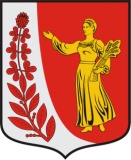 СОВЕТ ДЕПУТАТОВМУНИЦИПАЛЬНОГО ОБРАЗОВАНИЯ «ПУДОМЯГСКОЕ СЕЛЬСКОЕ ПОСЕЛЕНИЕ»ГАТЧИНСКОГО МУНИЦИПАЛЬНОГО РАЙОНАЛЕНИННГРАДСКОЙ ОБЛАСТИРЕШЕНИЕОт 14.12.2020 года                                                                                            №78Об утверждении плана работы Совета депутатов муниципального образования «Пудомягское сельское поселение» на 2021 годС учетом положений Федерального закона от 06 октября 2003 года  № 131-ФЗ «Об общих принципах организации местного самоуправления в Российской Федерации», Устава Пудомягского сельского поселения Гатчинского муниципального района Ленинградской области, Совет депутатов Пудомягского сельского поселенияРЕШИЛ:1.Утвердить план работы Совета депутатов Пудомягского сельского поселения на 2021 год (прилагается).2.Контроль за исполнением настоящего решения оставляю за собой.3.Решение вступает в силу с 01.01.2021 года.Приложение к решению Совета депутатов Пудомягского сельского поселения от 14.12.2020 №78ПЛАН РАБОТЫ                                                                             Совета депутатов Пудомягского сельского поселения на 2021 год.Глава Пудомягского сельского поселения                                                                              Л.И.БуяноваНаименование решениямесяцОтветственный1.Об отчете контрольно-счетной палаты Гатчинского муниципального района об исполнении полномочий по осуществлению внешнего финансового контроля в 2020 годуЯнварьФедутик Е.В.1. Об отчете Главы муниципального образования «Пудомягское сельское поселение» ГМР Лен.обл. и оценке его деятельности по результатам отчета за 2020 год.2. Об отчете Главы администрации о результатах своей деятельности и деятельности администрации Пудомягского сельского поселения за 2020 год.3.Об установлении цен на доставку печного топлива на территории ПСП для граждан, проживающих в домах, не имеющих центрального отопления в 2021 году.4.Об утверждении величины социального пособия и гарантированного перечня услуг по погребению умерших на территории ПСП.5.О внесении изменений и дополнений в Решение Совета депутатов ПСП «О бюджете МО ПСП на 2021 и плановый период 2022 и 2023гг.».6.О внесении изменений в Решение совета депутатов Пудомягского сельского поселения от 09.11.2017 года №179 «Об утверждении реестра муниципальных услуг, оказываемых администрацией МО «Пудомягское сельское поселение» ГМР ЛОФевральБуянова Л.И.Якименко С.В.Ефремова М.А.Ефремова М.А.Федутик Е.В.Макатова Д.А.1.О проекте отчета об исполнении бюджета ПСП за 2020 год и назначение публичных слушаний.2.Об утверждении номенклатуры дел Совета депутатов Пудомягского сельского поселения.3. Об утверждении плана приватизации муниципального имущества на 2021-2023 гг.МартФедутик Е.В.Ефремова М.А.Карповец Т.Е.Внесение изменений в Положение «О звании «Почетный гражданин муниципального образования «Пудомягское сельское поселение» Гатчинского муниципального района Ленинградской области.АпрельЕфремова М.А.1.О внесении изменений и дополнений в Решение Совета депутатов ПСП «О бюджете МО ПСП на 2021 и плановый период 2022 и 2023 гг.».2.О заключении контрольно-счетной палаты о результатах внешней проверки годового отчета об исполнении бюджета МО ПСП за 2020 год.3. Утверждение отчета об исполнении бюджета МО ПСП за 2020 год.МайФедутик Е.В.Федутик Е.В.Федутик Е.В1.Об установлении размера платы за содержание жилого помещения для населения, проживающего на территории ПСП, арендаторов и собственников нежилых помещений в многоквартирных домах с 01.07.2021.ИюньЕфремова М.А.1. О внесении изменений и дополнений в Решение Совета депутатов ПСП «О бюджете МО ПСП на 2021 и плановый период 2022 и 2023гг.»ИюльФедутик Е.В.КаникулыАвгуст1.О внесении изменений и дополнений в Решение Совета депутатов ПСП «О бюджете МО ПСП на 2021 и плановый период 2022 и 2023 гг.».СентябрьФедутик Е.В.1. Об установлении земельного налога на территории Пудомягского сельского поселения2. О проекте бюджета ПСП на 2022 год и плановый период 2023 и 2024 гг.» и назначение публичных слушаний.ОктябрьКарповец Т.Е.Федутик Е.В.1.О внесении изменений в Решение Совета депутатов от 19.11.2015 г. №67 «Об установлении на территории ПСП налога на имущество физических лиц».НоябрьКарповец Т.Е.1. Об утверждении сумм субвенций по передаваемым полномочиям Гатчинскому муниципальному району.                                               2. О передаче полномочий по казначейскому исполнению бюджета Пудомягского сельского поселения Гатчинскому муниципальному району.3. О передаче Контрольно-счетной палате Гатчинского муниципального района полномочий контрольно-счетного органа поселения по осуществлению внешнего муниципального финансового контроля.4. О передаче полномочий по муниципальному жилищному контролю Гатчинскому муниципальному району.5. О передаче полномочий по организации в границах Пудомягского сельского поселения централизованного тепло-, водоснабжения населения и водоотведения  Гатчинскому муниципальному району.6. О передаче полномочий Гатчинскому муниципальному району по реализации прав граждан для участия в Федеральных и региональных целевых программах на получение субсидий для приобретения (строительства) жилья.7. О передаче Гатчинскому муниципальному району полномочий по внутреннему финансовому контролю в сфере закупок, а также в сфере бюджетных правоотношений.8. О бюджете муниципального образования «Пудомягское сельское поселение» Гатчинского муниципального района Ленинградской области на 2022 и плановый 2023 и 2024 год.9. О внесении изменений и дополнений в Решение Совета депутатов ПСП «О бюджете МО ПСП на 2021 и плановый период 2022 и 2023г.г.».10. Об утверждении плана работы совета депутатов ПСП на 2022 годДекабрьФедутик Е.В.Федутик Е.В.Федутик Е.В.Федутик Е.В.Федутик Е.В.Федутик Е.В.Федутик Е.В.Федутик Е.В.Федутик Е.В.М.А.Ефремова